Acido tricloroisocianuricoAcido tricloroisocianurico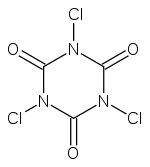 Caratteristiche generaliCaratteristiche generaliFormula bruta o molecolareC3Cl3N3O3Massa molecolare (u)232,41Aspettopolvere bianca cristallinaNumero CAS[87-90-1]Proprietà chimico-fisicheProprietà chimico-fisicheTemperatura di fusione246 °CTemperatura di ebollizionedecomposizione